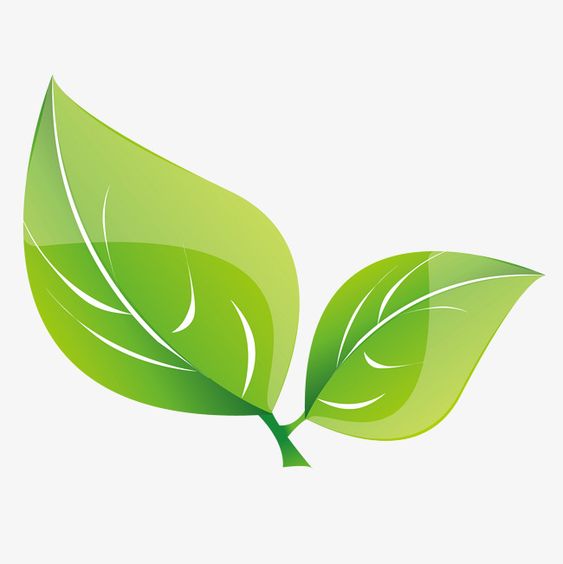 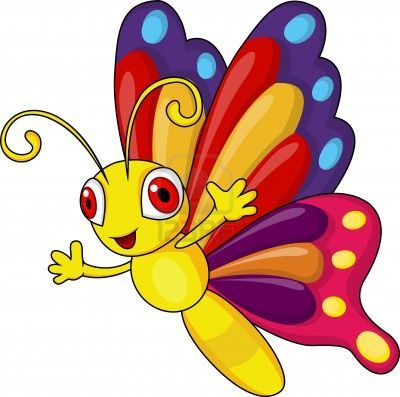 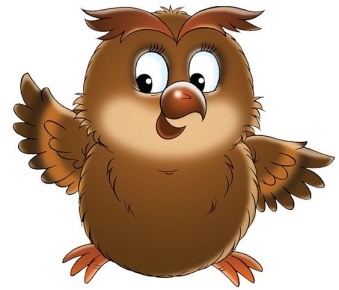 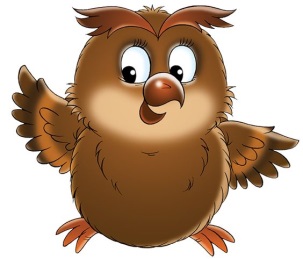 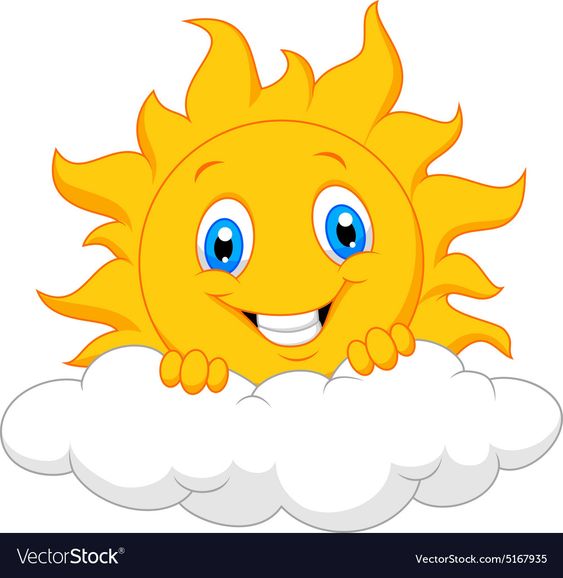 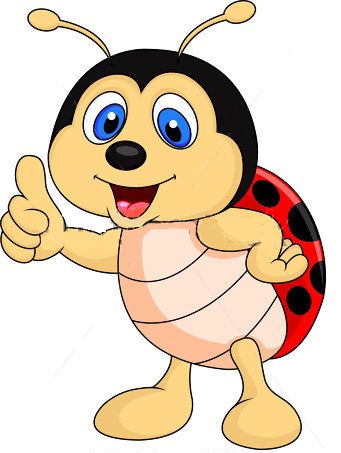 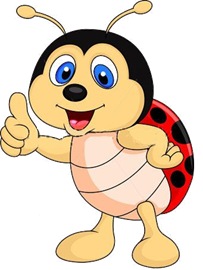 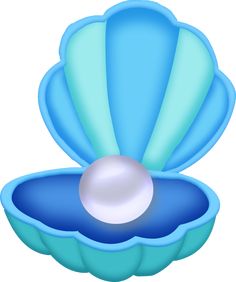 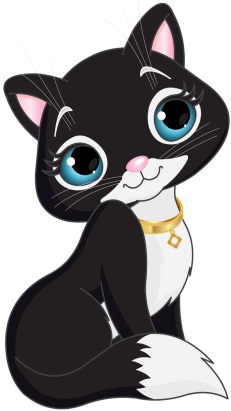 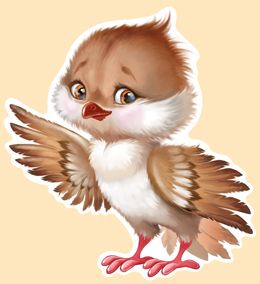 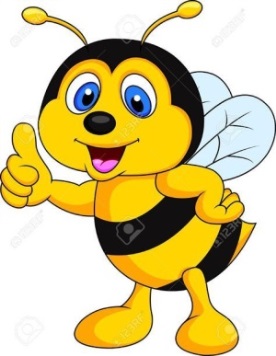 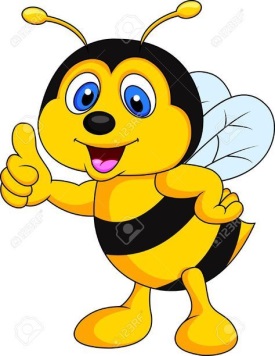                                                                                                 ŽEMĖ YRA VISA MŪSŲ GAMTA.                                                                                   AMELIJA                                                                                             ŽEMĖ YRA VAIKAI.                                                                                  DOVYDAS